Drodzy Uczniowie!!!Temat: Powtórzenie wiadomości z działu Liczby rzeczywiste ( 2 lekcje).Przykład 1.Która z podanych liczb jest mniejsza: ?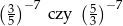 Zauważmy, że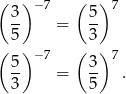 Ponieważ  i , więc druga z tych liczb jest mniejsza.  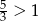 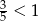 
Przykład2:Podaną liczbę zapisz w notacji wykładniczej: 0,00009.Przypomnijmy, że podzielenie liczby przez 10 powoduje przesunięcie przecinka o jedną cyfrę w lewo. Zatem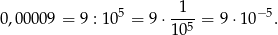 Przykład3.Oblicz .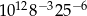 Sposób ILiczymy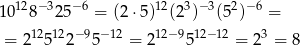 Sposób IILiczymy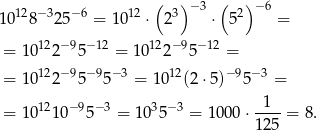 Przykład4. Rzeka Wisła ma długość 1047 km,Zaokrąglij tę wielkość do pełnych setek km.Oblicz błąd względny otrzymanego przybliżenia z dokładnością do 0,1%.Ponieważ cyfrą dziesiątek jest 4, więc zaokrąglamy w dół: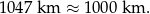 Liczymy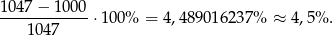 Przykład 5.Wyłącz czynnik przed znak pierwiastka i zapisz w jak najprostszej postaci .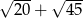 Liczymy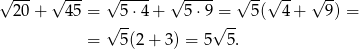 Przykład6.Uprość wyrażenie .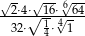 Liczymy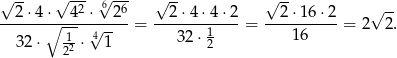 ZadanieProszę z każdego  z podzestawów zbioru zadań z podręcznika ( str.195) rozwiązać po jednym wybranym zadaniu (łącznie 6 zadań utrwalających).